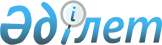 О внесении изменений в решение маслихата города Алматы от 13 декабря 2019 года № 420 "О бюджете города Алматы на 2020-2022 годы"
					
			С истёкшим сроком
			
			
		
					Решение внеочередной LХV сессии маслихата города Алматы VI созыва от 21 августа 2020 года № 468. Зарегистрировано Департаментом юстиции города Алматы 24 августа 2020 года № 1633. Прекращено действие в связи с истечением срока
      В соответствии со статьей 106 Бюджетного Кодекса  Республики Казахстан от 4 декабря 2008 года, статьями 6, 7 Закона Республики Казахстан от 23 января 2001 года "О местном государственном управлении и самоуправлении в Республике Казахстан", постановлением Правительства Республики Казахстан от 15 августа 2020 года № 518 "О корректировке показателей уточненного республиканского бюджета на 2020 год и внесении изменений и дополнений в постановление Правительства Республики Казахстан от 9 апреля 2020 года № 187 "О реализации Указа Президента Республики Казахстан "Об уточненном республиканском бюджете на 2020 год", по инициативе депутатов, маслихат города Алматы VI-го созыва РЕШИЛ:
      1. Внести в решение маслихата города Алматы от 13 декабря 2019 года № 420 "О бюджете города Алматы на 2020-2022 годы" (зарегистрировано в Реестре государственной регистрации нормативных правовых актов за № 1601, опубликовано 21 декабря 2019 года в газете "Алматы ақшамы" № 152-153 и 21 декабря 2019 года в газете "Вечерний Алматы" № 152-153) следующие изменения:
      пункт 1 изложить в новой редакции:
      "1. Утвердить бюджет города Алматы на 2020-2022 годы согласно приложениям 1, 2 и 3 к настоящему решению, в том числе на 2020 год в следующих объемах:
      1) доходы – 743 792 804,9 тысяч тенге, в том числе по:
      налоговым поступлениям – 516 525 450,9 тысяч тенге;
      неналоговым поступлениям – 5 694 316 тысячи тенге;
      поступлениям от продажи основного капитала – 9 095 120 тысяч тенге;
      поступлениям трансфертов – 212 477 918 тысячи тенге;
      2) затраты – 873 046 225,9 тысяч тенге;
      3) чистое бюджетное кредитование – 19 504 287 тысяч тенге;
      4) сальдо по операциям с финансовыми активами – 26 637 797 тысячи тенге, в том числе:
      приобретение финансовых активов – 27 372 444 тысячи тенге;
      5) дефицит бюджета – -175 395 505 тысяч тенге;
      6) финансирование дефицита бюджета – 175 395 505 тысяч тенге.";
      пункт 6 изложить в новой редакции:
      "6. Утвердить в бюджете города расходы на государственные услуги общего характера в сумме 7 604 777 тысяч тенге.";
      пункт 7 изложить в новой редакции:
      "7. Утвердить расходы на оборону в размере 4 160 723 тысячи тенге.";
      пункт 8 изложить в новой редакции:
      "8. Утвердить расходы по обеспечению общественного порядка, безопасности, правовой, судебной, уголовно-исполнительной деятельности в сумме 21 249 159 тысяч тенге.";
      пункт 9 изложить в новой редакции:
      "9. Утвердить расходы на образование в сумме 210 668 987 тысяч тенге.";
      пункт 10 изложить в новой редакции:
      "10. Утвердить расходы на здравоохранение в сумме 80 590 252 тысяч тенге.";
      пункт 11 изложить в новой редакции:
      "11. Утвердить расходы на социальную помощь и социальное обеспечение в сумме 36 202 943 тысяча тенге.";
      пункт 12 изложить в новой редакции:
      "12. Утвердить расходы на жилищно-коммунальное хозяйство в сумме 172 578 495 тысяч тенге.";
      пункт 13 изложить в новой редакции:
      "13. Утвердить расходы на культуру, спорт, туризм и информационное пространство в сумме 24 903 577 тысяча тенге.";
      пункт 14 изложить в новой редакции:
      "14. Утвердить расходы на топливно-энергетический комплекс и недропользование в сумме 6 426 534 тысяч тенге.";
      пункт 15 изложить в новой редакции:
      "15. Утвердить расходы на сельское, водное, лесное, рыбное хозяйство, особо охраняемые природные территории, охрана окружающей среды и животного мира, земельные отношения в сумме 19 612 159 тысяч тенге.";
      пункт 16 изложить в новой редакции:
      "16. Утвердить расходы на промышленность, архитектурную, градостроительную и строительную деятельность в сумме 7 967 886 тысяч тенге.";
      пункт 17 изложить в новой редакции:
      "17. Утвердить расходы на транспорт и коммуникации в сумме 82 815 426 тысячи тенге.";
      пункт 18 изложить в новой редакции:
      "18. Утвердить расходы на прочие расходы в сумме 61 867 749 тысячи тенге.".
      2. Приложение 1 к указанному решению изложить в новой редакции согласно приложению к настоящему решению.
      3. Аппарату Маслихата города Алматы обеспечить государственную регистрацию настоящего решения в органах юстиции с последующим опубликованием в официальных периодических печатных изданиях. 
      4. Контроль за исполнением настоящего решения возложить на председателя постоянной комиссии по экономике и бюджету маслихата города Алматы Козлова С.А. и заместителя акима города Алматы Усерова И.Е. (по согласованию). 
      5. Настоящее решение вводится в действие с 1 января 2020 года. Бюджет города Алматы на 2020 год
					© 2012. РГП на ПХВ «Институт законодательства и правовой информации Республики Казахстан» Министерства юстиции Республики Казахстан
				
      Председатель внеочередной LXV сессии,секретарь маслихата города Алматы VI-го созыва 

К. Казанбаев
Приложение к решению Приложение 1
к решению маслихата
города Алматы
от 13 декабря 2019 года № 420
Категория
Категория
Категория
Сумма,  тыс. тенге
Класс
Класс
Наименование
Сумма,  тыс. тенге
Подкласс
Подкласс
Сумма,  тыс. тенге
Специфика
Специфика
Сумма,  тыс. тенге
1
1
1
2
 3 I. Доходы 743 792 804,9 1 Налоговые поступления 516 525 450,9
01
Подоходный налог
322 910 813,9
1
Корпоративный подоходный налог
145 436 385,9
2
Индивидуальный подоходный налог
177 474 428,0
03
Социальный налог
124 516 055,0
1
Социальный налог
124 516 055,0
04
Налоги на собственность
41 189 137,0
1
Налоги на имущество
24 974 956,0
3
Земельный налог
3 712 419,0
4
Налог на транспортные средства
12 498 212,0
5
Единый земельный налог
3 550,0
05
Внутренние налоги на товары, работы и услуги
23 147 883,0
2
Акцизы
15 114 983,0
3
Поступления за использование природных и других ресурсов
2 607 429,0
4
Сборы за ведение предпринимательской и профессиональной деятельности
5 285 208,0
5
Налог на игорный бизнес
140 263,0
08
Обязательные платежи, взимаемые за совершение юридически значимых действий и(или) выдачу документов уполномоченными на то государственными органами или должностными лицами
4 761 562,0
1
Государственная пошлина
4 761 562,0 2 Неналоговые поступления 5 694 316,0
01
Доходы от государственной собственности
1 315 639,0
1
Поступления части чистого дохода государственных предприятий
135 000,0
3
Дивиденды на государственные пакеты акций, находящиеся в государственной собственности
115 051,0
4
Доходы на доли участия в юридических лицах, находящиеся в государственной собственности
167 007,0
5
Доходы от аренды имущества, находящегося в государственной собственности
885 200,0
7
Вознаграждения по кредитам, выданным из государственного бюджета
13 381,0
04
Штрафы, пени, санкции, взыскания, налагаемые государственными учреждениями, финансируемыми из государственного бюджета, а также содержащимися и финансируемыми из бюджета (сметы расходов) Национального Банка Республики Казахстан
3 258 677,0
1
Штрафы, пени, санкции, взыскания, налагаемые государственными учреждениями, финансируемыми из государственного бюджета, а также содержащимися и финансируемыми из бюджета (сметы расходов) Национального Банка Республики Казахстан
3 258 677,0
06
Прочие неналоговые поступления
1 120 000,0
1
Прочие неналоговые поступления
1 120 000,0 3 Поступления от продажи основного капитала 9 095 120,0
01
Продажа государственного имущества, закрепленного за государственными учреждениями
6 643 475,0
1
Продажа государственного имущества, закрепленного за государственными учреждениями
6 643 475,0
03
Продажа земли и нематериальных активов
2 451 645,0
1
Продажа земли
2 100 000,0
2
Продажа нематериальных активов
351 645,0 4 Поступления трансфертов 212 477 918,0
02
Трансферты из вышестоящих органов государственного управления
212 477 918,0
1
Трансферты из республиканского бюджета
212 477 918,0
Функциональная группа
Функциональная группа
Функциональная группа
Функциональная группа
Функциональная группа
Сумма,  тыс. тенге
Функциональная подгруппа
Функциональная подгруппа
Функциональная подгруппа
Функциональная подгруппа
Администратор бюджетных программ
Администратор бюджетных программ
Администратор бюджетных программ
Программа
Программа
Наименование
Наименование II. Затраты 873 046 225,9 01 Государственные услуги общего характера 7 604 777,0 111 Аппарат маслихата города республиканского значения, столицы 98 288,0
001
Услуги по обеспечению деятельности маслихата города республиканского значения, столицы
91 973,0
003
Капитальные расходы государственного органа
6 315,0 121 Аппарат акима города республиканского значения, столицы 2 587 171,0
001
Услуги по обеспечению деятельности акима города республиканского значения, столицы
1 852 918,0
003
Капитальные расходы государственного органа
681 142,0
013
Обеспечение деятельности Ассамблеи народа Казахстана города республиканского значения, столицы
53 111,0 123 Аппарат акима района в городе 3 205 836,0
001
Услуги по обеспечению деятельности акима района в городе
2 412 171,0
022
Капитальные расходы государственного органа
793 665,0 379 Ревизионная комиссия города республиканского значения, столицы 280 226,0
001
Услуги по обеспечению деятельности ревизионной комиссии города республиканского значения, столицы
280 226,0 318 Управление государственных активов города республиканского значения 491 420,0
001
Услуги по реализации государственной политики в области коммунального имущества и государственных закупок на местном уровне
434 824,0
010
Приватизация, управление коммунальным имуществом, постприватизационная деятельность и регулирование споров, связанных с этим
7 616,0
011
Учет, хранение, оценка и реализация имущества, поступившего в коммунальную собственность
48 980,0 320 Управление стратегии и бюджета города республиканского значения, столицы 60 015,0
010
Проведение оценки имущества в целях налогообложения
60 015,0 320 Управление стратегии и бюджета города республиканского значения, столицы 681 550,0
001
Услуги по реализации государственной политики в области экономической политики, планирования и исполнения бюджета
679 090,0
004
Капитальные расходы государственного органа
2 460,0 314 Управление комфортной городской среды города республиканского значения, столицы 6 879,0
061
Развитие объектов государственных органов
6 879,0 369 Управление по делам религии города республиканского значения, столицы 193 392,0
001
Услуги по реализации государственной политики в области религиозной деятельности на местном уровне
174 743,0
003
Капитальные расходы государственного органа
480,0
005
Изучение и анализ религиозной ситуации в регионе
18 169,0 02 Оборона 4 160 723,0 121 Аппарат акима города республиканского значения, столицы 217 430,0
010
Мероприятия в рамках исполнения всеобщей воинской обязанности
144 997,0
011
Подготовка территориальной обороны и территориальная оборона города республиканского значения, столицы
72 433,0 121 Аппарат акима города республиканского значения, столицы 1 198 762,0
014
Предупреждение и ликвидация чрезвычайных ситуаций масштаба города республиканского значения, столицы
1 198 762,0 314 Управление комфортной городской среды города республиканского значения, столицы 867 088,0
030
Развитие объектов мобилизационной подготовки и чрезвычайных ситуаций
867 088,0 387 Территориальный орган, уполномоченных органов в области чрезвычайных ситуаций природного и техногенного характера, Гражданской обороны, финансируемый из бюджета города республиканского значения, столицы 1 877 443,0
003
Капитальные расходы территориального органа и подведомственных государственных учреждений
961 811,0
004
Мероприятия гражданской обороны города республиканского значения, столицы
915 632,0 03 Общественный порядок, безопасность, правовая, судебная, уголовно-исполнительная деятельность 21 249 159,0 314 Управление комфортной городской среды города республиканского значения, столицы 96 869,0
021
Строительство объектов общественного порядка и безопасности
96 869,0 352 Исполнительный орган внутренних дел, финансируемый из бюджета города республиканского значения, столицы 16 176 181,0
001
Услуги по реализации государственной политики в области обеспечения охраны общественного порядка и безопасности на территории города республиканского значения, столицы
14 713 563,0
003
Поощрение граждан, участвующих в охране общественного порядка
18 000,0
007
Капитальные расходы государственного органа
1 444 618,0 314 Управление комфортной городской среды города республиканского значения, столицы 1 791 350,0
099
Строительство крематориев с кладбищами
1 791 350,0 317 Управление городской мобильности города республиканского значения, столицы 3 184 759,0
004
Обеспечение безопасности дорожного движения в населенных пунктах
3 184 759,0 04 Образование 210 668 987,0 123 Аппарат акима района в городе 28 410 547,0
004
Обеспечение деятельности организаций дошкольного воспитания и обучения
2 530 264,0
041
Реализация государственного образовательного заказа в дошкольных организациях образования
25 880 283,0 314 Управление комфортной городской среды города республиканского значения, столицы 5 540 862,0
006
Сейсмоусиление детских дошкольных организаций в городе Алматы
2 387 447,0
037
Строительство и реконструкция объектов дошкольного воспитания и обучения
3 153 415,0 314 Управление комфортной городской среды города республиканского значения, столицы 49 087 001,0
027
Сейсмоусиление организаций среднего образования в городе Алматы
5 979 759,0
028
Строительство и реконструкция объектов начального, основного среднего и общего среднего образования
42 898 668,0
069
Строительство и реконструкция объектов дополнительного образования
208 574,0 323 Управление спорта города республиканского значения, столицы 2 596 418,0
006
Дополнительное образование для детей и юношества по спорту
2 203 301,0
007
Общеобразовательное обучение одаренных в спорте детей в специализированных организациях образования
393 117,0 360 Управление образования города республиканского значения, столицы 88 207 143,0
003
Общеобразовательное обучение
78 427 281,0
004
Общеобразовательное обучение по специальным образовательным программам
3 967 656,0
005
Общеобразовательное обучение одаренных детей в специализированных организациях образования
3 369 266,0
008
Дополнительное образование для детей
2 408 940,0
019
Присуждение грантов государственным учреждениям образования города республиканского значения, столицы за высокие показатели работы
34 000,0 322 Управление общественного здоровья города республиканского значения, столицы 454 356,0
043
Подготовка специалистов в организациях технического и профессионального, послесреднего образования
454 356,0 360 Управление образования города республиканского значения, столицы 16 375 330,0
018
Организация профессионального обучения
36 966,0
024
Подготовка специалистов в организациях технического и профессионального образования
16 338 364,0 121 Аппарат акима города республиканского значения, столицы 5 029,0
019
Обучение участников избирательного процесса
5 029,0 322 Управление общественного здоровья города республиканского значения, столицы 386 414,0
003
Повышение квалификации и переподготовка кадров
386 414,0 360 Управление образования города республиканского значения, столицы 4 842 241,0
038
Повышение квалификации, подготовка и переподготовка кадров в рамках Государственной программы развития продуктивной занятости и массового предпринимательства на 2017 – 2021 годы "Еңбек"
4 842 241,0 360 Управление образования города республиканского значения, столицы 91 748,0
057
Подготовка специалистов с высшим, послевузовским образованием и оказание социальной поддержки обучающимся
91 748,0 360 Управление образования города республиканского значения, столицы 14 671 898,0
001
Услуги по реализации государственной политики на местном уровне в области образования
407 981,0
006
Информатизация системы образования в государственных учреждениях образования города республиканского значения, столицы
783 659,0
007
Приобретение и доставка учебников, учебно-методических комплексов для государственных учреждений образования города республиканского значения, столицы
2 901 630,0
009
Проведение школьных олимпиад, внешкольных мероприятий и конкурсов масштаба города республиканского значения, столицы
305 404,0
011
Капитальные расходы государственного органа
16 300,0
013
Обследование психического здоровья детей и подростков и оказание психолого-медико-педагогической консультативной помощи населению
438 382,0
014
Реабилитация и социальная адаптация детей и подростков с проблемами в развитии
182 588,0
021
Ежемесячные выплаты денежных средств опекунам (попечителям) на содержание ребенка-сироты (детей-сирот), и ребенка (детей), оставшегося без попечения родителей
305 065,0
027
Выплата единовременных денежных средств казахстанским гражданам, усыновившим (удочерившим) ребенка (детей)-сироту и ребенка (детей), оставшегося без попечения родителей
7 863,0
067
Капитальные расходы подведомственных государственных учреждений и организаций
9 323 026,0 05 Здравоохранение 80 590 252,0 314 Управление комфортной городской среды города республиканского значения, столицы 22 371 841,0
009
Сейсмоусиление объектов общественного здоровья в городе Алматы
1 876 485,0
038
Строительство и реконструкция объектов общественного здоровья
20 495 356,0 322 Управление общественного здоровья города республиканского значения, столицы 8 431 599,0
006
Услуги по охране материнства и детства
265 239,0
007
Пропаганда здорового образа жизни
198 190,0
041
Дополнительное обеспечение гарантированного объема бесплатной медицинской помощи по решению местных представительных органов города республиканского значения, столицы
7 967 648,0
042
Проведение медицинской организацией мероприятий, снижающих половое влечение, осуществляемые на основании решения суда
522,0 322 Управление общественного здоровья города республиканского значения, столицы 3 379 802,0
027
Централизованный закуп и хранение вакцин и других медицинских иммунобиологических препаратов для проведения иммунопрофилактики населения
3 379 802,0 322 Управление общественного здоровья города республиканского значения, столицы 341 566,0
039
Оказание амбулаторно-поликлинических услуг и медицинских услуг субъектами сельского здравоохранения, за исключением оказываемой за счет средств республиканского бюджета, и оказание услуг Call-центрами
341 566,0 322 Управление общественного здоровья города республиканского значения, столицы 36 304,0
029
Базы спецмедснабжения города республиканского значения, столицы
36 304,0 322 Управление общественного здоровья города республиканского значения, столицы 46 029 140,0
001
Услуги по реализации государственной политики на местном уровне в области общественного здоровья
2 454 535,0
008
Реализация мероприятий по профилактике и борьбе со СПИД в Республике Казахстан
53 767,0
016
Обеспечение граждан бесплатным или льготным проездом за пределы населенного пункта на лечение
5 324,0
018
Информационно-аналитические услуги в области общественного здоровья
134 749,0
030
Капитальные расходы государственного органа
3 612,0
033
Капитальные расходы медицинских организаций общественного здоровья
43 377 153,0 06 Социальная помощь и социальное обеспечение 36 202 943,0 314 Управление комфортной городской среды города республиканского значения, столицы 1 515 114,0
039
Строительство и реконструкция объектов социального благосостояния
1 515 114,0 327 Управление социального благосостояния города республиканского значения, столицы 10 228 363,0
002
Предоставление специальных социальных услуг для престарелых и инвалидов в медико-социальных учреждениях (организациях) общего типа, в центрах оказания специальных социальных услуг, в центрах социального обслуживания
789 296,0
006
Государственная адресная социальная помощь
7 150 143,0
020
Предоставление специальных социальных услуг для инвалидов с психоневрологическими заболеваниями, в психоневрологических медико-социальных учреждениях (организациях), в центрах оказания специальных социальных услуг, в центрах социального обслуживания
1 169 505,0
021
Предоставление специальных социальных услуг для престарелых, инвалидов, в том числе детей-инвалидов, в реабилитационных центрах
380 108,0
022
Предоставление специальных социальных услуг для детей-инвалидов с психоневрологическими патологиями в детских психоневрологических медико-социальных учреждениях (организациях), в центрах оказания специальных социальных услуг, в центрах социального обслуживания
738 391,0
057
Обеспечение физических лиц, являющихся получателями государственной адресной социальной помощи, телевизионными абонентскими приставками
920,0 360 Управление образования города республиканского значения, столицы 1 236 947,0
016
Социальное обеспечение сирот, детей, оставшихся без попечения родителей
1 062 935,0
037
Социальная реабилитация
174 012,0 123 Аппарат акима района в городе 614 219,0
003
Оказание социальной помощи нуждающимся гражданам на дому
614 219,0 317 Управление городской мобильности города республиканского значения, столицы 4 167 767,0
017
Социальная поддержка отдельных категорий граждан в виде льготного, бесплатного проезда на городском общественном транспорте (кроме такси) по решению местных представительных органов
4 167 767,0 327 Управление социального благосостояния города республиканского значения, столицы 14 314 035,0
003
Программа занятости
7 058 055,0
007
Оказание жилищной помощи
77 900,0
008
Социальная помощь отдельным категориям нуждающихся граждан по решениям местных представительных органов
2 896 280,0
009
Социальная поддержка инвалидов
1 350 178,0
015
Обеспечение нуждающихся инвалидов обязательными гигиеническими средствами, предоставление социальных услуг индивидуального помощника для инвалидов первой группы, имеющих затруднение в передвижении, и специалиста жестового языка для инвалидов по слуху в соответствии с индивидуальной программой реабилитации инвалида
2 036 556,0
016
Социальная адаптация лиц, не имеющих определенного местожительства
200 216,0
018
Оказание социальной помощи нуждающимся гражданам на дому
304 974,0
030
Обеспечение деятельности центров занятости
389 876,0 325 Управление общественного развития города республиканского значения, столицы 40 537,0
077
Обеспечение прав и улучшение качества жизни инвалидов в Республике Казахстан
40 537,0 326 Управление предпринимательства и инвестиций города республиканского значения, столицы 150 000,0
031
Обучение предпринимательству в рамках Государственной программы развития продуктивной занятости и массового предпринимательства на 2017 – 2021 годы "Еңбек"
150 000,0 327 Управление социального благосостояния города республиканского значения, столицы 3 935 961,0
001
Услуги по реализации государственной политики на местном уровне в области обеспечения занятости, труда и миграции
1 190 024,0
013
Оплата услуг по зачислению, выплате и доставке пособий и других социальных выплат
48 648,0
019
Размещение государственного социального заказа в неправительственных организациях
1 172 542,0
026
Капитальные расходы государственного органа
125 025,0
028
Услуги лицам из групп риска, попавшим в сложную ситуацию вследствие насилия или угрозы насилия
95 670,0
045
Обеспечение прав и улучшение качества жизни инвалидов в Республике Казахстан
920 816,0
053
Услуги по замене и настройке речевых процессоров к кохлеарным имплантам
294 462,0
067
Капитальные расходы подведомственных государственных учреждений и организаций
88 774,0 07 Жилищно-коммунальное хозяйство 162 578 495,0 314 Управление комфортной городской среды города республиканского значения, столицы 72 987 589,0
012
Проектирование и (или) строительство, реконструкция жилья коммунального жилищного фонда
60 943 668,0
017
Проектирование, развитие и (или) обустройство инженерно-коммуникационной инфраструктуры
5 559 444,0
098
Приобретение жилья коммунального жилищного фонда
6 484 477,0 316 Управление энергоэффективности и инфраструктурного развития города республиканского значения, столицы 3 817 894,0
008
Проектирование, развитие и (или) обустройство инженерно-коммуникационной инфраструктуры
1 732 534,0
085
Возмещение платежей населения по оплате коммунальных услуг в режиме чрезвычайного положения в Республике Казахстан
2 085 360,0 321 Управление жилищной политики города республиканского значения, столицы 3 330 882,0
001
Услуги по реализации государственной политики по вопросам жилья, обеспечения безопасной эксплуатации опасных технических устройств на местном уровне
2 056 148,0
008
Капитальные расходы подведомственных государственных учреждений и организаций
1 224 734,0
009
Изготовление технических паспортов на объекты кондоминиумов
50 000,0 327 Управление социального благосостояния города республиканского значения, столицы 357 560,0
031
Ремонт объектов городов в рамках Государственной программы развития продуктивной занятости и массового предпринимательства на 2017 – 2021 годы "Еңбек"
357 560,0 351 Управление земельных отношений города республиканского значения, столицы 7 987 889,0
010
Изъятие, в том числе путем выкупа, земельных участков для государственных надобностей и связанное с этим отчуждение недвижимого имущества
7 987 889,0 314 Управление комфортной городской среды города республиканского значения, столицы 2 894 978,0
013
Развитие благоустройства города
2 894 978,0 315 Управление зеленой экономики города республиканского значения, столицы 2 287 536,0
017
Развитие благоустройства города
2 287 536,0 316 Управление энергоэффективности и инфраструктурного развития города республиканского значения, столицы 15 644 573,0
001
Услуги по реализации государственной политики на местном уровне в области энергетики и инфраструктурного развития
241 138,0
007
Развитие системы водоснабжения и водоотведения
14 692 945,0
028
Организация эксплуатации тепловых сетей, находящихся в коммунальной собственности города республиканского значения, столицы
710 490,0 123 Аппарат акима района в городе 52 428 032,0
008
Освещение улиц населенных пунктов
1 578 453,0
009
Обеспечение санитарии населенных пунктов
11 891 847,0
010
Содержание мест захоронений и погребение безродных
436 000,0
011
Благоустройство и озеленение населенных пунктов
38 521 732,0 314 Управление комфортной городской среды города республиканского значения, столицы 741 562,0
007
Благоустройство и озеленение населенных пунктов
741 562,0 316 Управление энергоэффективности и инфраструктурного развития города республиканского значения, столицы 100 000,0
041
Проведение профилактической дезинсекции и дератизации (за исключением дезинсекции и дератизации на территории природных очагов инфекционных и паразитарных заболеваний, а также в очагах инфекционных и паразитарных заболеваний)
100 000,0 08 Культура, спорт, туризм и информационное пространство 24 903 577,0 123 Аппарат акима района в городе 86 443,0
006
Поддержка культурно-досуговой работы на местном уровне
86 443,0 314 Управление комфортной городской среды города республиканского значения, столицы 21 401,0
014
Развитие объектов культуры
21 401,0 361 Управление культуры города республиканского значения, столицы 6 760 466,0
004
Поддержка культурно-досуговой работы
3 944 485,0
005
Обеспечение сохранности историко-культурного наследия и доступа к ним
846 137,0
006
Увековечение памяти деятелей государства
1 000,0
007
Поддержка театрального и музыкального искусства
1 297 458,0
008
Обеспечение функционирования зоопарков и дендропарков
671 386,0 314 Управление комфортной городской среды города республиканского значения, столицы 1 003 285,0
018
Развитие объектов спорта
1 003 285,0 323 Управление спорта города республиканского значения, столицы 7 209 691,0
001
Услуги по реализации государственной политики на местном уровне в сфере спорта
96 918,0
002
Проведение спортивных соревнований на местном уровне
1 045 634,0
003
Подготовка и участие членов сборных команд по различным видам спорта на республиканских и международных спортивных соревнованиях
4 482 583,0
016
Обеспечение функционирования государственных городских спортивных организаций
1 584 556,0 313 Управление цифровизации города республиканского значения, столицы 1 622 029,0
001
Услуги по реализации государственной политики на местном уровне в области цифровизации
1 589 612,0
009
Капитальные расходы государственного органа
32 417,0 325 Управление общественного развития города республиканского значения, столицы 3 423 417,0
005
Услуги по проведению государственной информационной политики
3 423 417,0 361 Управление культуры города республиканского значения, столицы 1 120 520,0
009
Обеспечение функционирования городских библиотек
721 824,0
010
Обеспечение сохранности архивного фонда
398 696,0 380 Управление туризма города республиканского значения, столицы 1 169 066,0
001
Услуги по реализации государственной политики на местном уровне в сфере туризма
132 988,0
002
Регулирование туристской деятельности
1 036 078,0 325 Управление общественного развития города республиканского значения, столицы 872 918,0
001
Услуги по реализации государственной политики в области общественного развития на местном уровне
622 212,0
003
Реализация мероприятий в сфере молодежной политики
246 839,0
007
Капитальные расходы государственного органа
1 200,0
032
Капитальные расходы подведомственных государственных учреждений и организаций
2 667,0 361 Управление культуры города республиканского значения, столицы 1 614 341,0
001
Услуги по реализации государственной политики на местном уровне в области культуры
181 868,0
003
Капитальные расходы государственного органа
321,0
032
Капитальные расходы подведомственных государственных учреждений и организаций
1 432 152,0 09 Топливно-энергетический комплекс и недропользование 6 426 534,0 316 Управление энергоэффективности и инфраструктурного развития города республиканского значения, столицы 6 426 534,0
012
Развитие теплоэнергетической системы
6 426 534,0 10 Сельское, водное, лесное, рыбное хозяйство, особо охраняемые природные территории, охрана окружающей среды и животного мира, земельные отношения 14 612 159,0 326 Управление предпринимательства и инвестиций города реcпубликанского значения, столицы 4 888 047,0
011
Обеспечение функционирования скотомогильников (биотермических ям)
4 500,0
014
Проведение противоэпизоотических мероприятий
157 359,0
016
Проведение мероприятий по идентификации сельскохозяйственных животных
55 686,0
021
Мероприятия по борьбе с вредными организмами сельскохозяйственных животных
19 600,0
022
Организация отлова и уничтожения бродячих собак и кошек
159 073,0
034
Возмещение физическим и юридическим лицам затрат на закладку и выращивание уничтоженных плодово-ягодных культур, зараженных бактериальным ожогом плодовых
601,0
043
Государственный учет и регистрация тракторов, прицепов к ним, самоходных сельскохозяйственных, мелиоративных и дорожно-строительных машин и механизмов
9 117,0
044
Субсидирование стоимости удобрений (за исключением органических)
3 537,0
047
Возмещение владельцам стоимости обезвреженных (обеззараженных) и переработанных без изъятия животных, продукции и сырья животного происхождения, представляющих опасность для здоровья животных и человека
801,0
050
Возмещение части расходов, понесенных субъектом агропромышленного комплекса, при инвестиционных вложениях
575 914,0
055
Субсидирование процентной ставки по кредитным и лизинговым обязательствам в рамках направления по финансовому оздоровлению субъектов агропромышленного комплекса
240 700,0
056
Субсидирование ставок вознаграждения при кредитовании, а также лизинге на приобретение сельскохозяйственных животных, техники и технологического оборудования
3 661 159,0 315 Управление зеленой экономики города республиканского значения, столицы 631 309,0
009
Обеспечение функционирования водохозяйственных сооружений, находящихся в коммунальной собственности
631 309,0 315 Управление зеленой экономики города республиканского значения, столицы 8 841 677,0
001
Услуги по реализации государственной политики в сфере охраны окружающей среды и развития зеленой экономики на местном уровне
217 777,0
004
Мероприятия по оздоровлению окружающей среды
2 637 926,0
005
Развитие объектов экосистемы
5 496 011,0
006
Содержание и защита особо охраняемых природных территорий
489 963,0 351 Управление земельных отношений города республиканского значения, столицы 251 126,0
001
Услуги по реализации государственной политики в области регулирования земельных отношений на территории города республиканского значения, столицы
251 126,0 11 Промышленность, архитектурная, градостроительная и строительная деятельность 7 967 886,0 314 Управление комфортной городской среды города республиканского значения, столицы 5 065 817,0
001
Услуги по реализации государственной политики на местном уровне в области строительства
2 277 624,0
003
Капитальные расходы государственного органа
2 788 193,0 319 Управление городского планирования и урбанистики города республиканского значения, столицы 2 544 262,0
001
Услуги по реализации государственной политики в сфере архитектуры и градостроительства на местном уровне
494 713,0
002
Разработка генеральных планов застройки населенных пунктов
2 049 549,0 324 Управление градостроительного контроля города республиканского значения, столицы 357 807,0
001
Услуги по реализации государственной политики на местном уровне в сфере градостроительного и земельного контроля
353 227,0
003
Капитальные расходы государственного органа
4 580,0 12 Транспорт и коммуникации 70 473 761,0 317 Управление городской мобильности города республиканского значения, столицы 39 889 532,0
007
Развитие транспортной инфраструктуры
24 722 935,0
016
Обеспечение функционирования автомобильных дорог
15 166 597,0 317 Управление городской мобильности города республиканского значения, столицы 30 584 229,0
001
Услуги по реализации государственной политики в сфере пассажирского транспорта и автомобильных дорог на местном уровне
2 645 450,0
003
Капитальные расходы государственного органа
400,0
008
Субсидирование пассажирских перевозок метрополитеном
5 055 980,0
009
Субсидирование пассажирских перевозок по социально значимым внутренним сообщениям
20 707 818,0
011
Строительство и реконструкция технических средств регулирования дорожного движения
2 174 581,0 13 Прочие 42 329 634,0 316 Управление энергоэффективности и инфраструктурного развития города республиканского значения, столицы 2 107 315,0
040
Развитие инфраструктуры специальных экономических зон, индустриальных зон, индустриальных парков
2 107 315,0 316 Управление энергоэффективности и инфраструктурного развития города республиканского значения, столицы 590 752,0
020
Развитие индустриальной инфраструктуры в рамках Государственной программы поддержки и развития бизнеса "Дорожная карта бизнеса-2025"
590 752,0 326 Управление предпринимательства и инвестиций города республиканского значения, столицы 10 148 139,0
005
Развитие индустриальной инфраструктуры в рамках Государственной программы поддержки и развития бизнеса "Дорожная карта бизнеса-2025"
927 321,0
017
Субсидирование процентной ставки по кредитам в рамках Государственной программы поддержки и развития бизнеса "Дорожная карта бизнеса-2025"
7 757 083,0
018
Частичное гарантирование кредитов малому и среднему бизнесу в рамках Государственной программы поддержки и развития бизнеса "Дорожная карта бизнеса-2025"
1 302 382,0
027
Частичное гарантирование по микрокредитам в рамках Государственной программы развития продуктивной занятости и массового предпринимательства на 2017 – 2021 годы "Еңбек"
101 353,0
082
Предоставление государственных грантов молодым предпринимателям для реализации новых бизнес-идей в рамках Государственной программы поддержки и развития бизнеса "Дорожная карта бизнеса-2025"
60 000,0 314 Управление комфортной городской среды города республиканского значения, столицы 4 725 287,0
031
Строительство комплекса административных зданий
4 725 287,0 315 Управление зеленой экономики города республиканского значения, столицы 1 827 837,0
096
Выполнение государственных обязательств по проектам государственно-частного партнерства
1 827 837,0 316 Управление энергоэффективности и инфраструктурного развития города республиканского значения, столицы 5 163 914,0
022
Развитие инженерной инфраструктуры в рамках Программы развития регионов до 2025 года
1 705 417,0
096
Выполнение государственных обязательств по проектам государственно-частного партнерства
3 458 497,0 317 Управление городской мобильности города республиканского значения, столицы 2 252 765,0
096
Выполнение государственных обязательств по проектам государственно-частного партнерства
2 252 765,0 320 Управление стратегии и бюджета города республиканского значения, столицы 12 800 000,0
003
Разработка или корректировка, а также проведение необходимых экспертиз технико-экономических обоснований местных бюджетных инвестиционных проектов и конкурсных документаций проектов государственно-частного партнерства, концессионных проектов, консультативное сопровождение проектов государственно-частного партнерства и концессионных проектов
800 000,0
013
Резерв местного исполнительного органа города республиканского значения, столицы
12 000 000,0 323 Управление спорта города республиканского значения, столицы 1 266 261,0
096
Выполнение государственных обязательств по проектам государственно-частного партнерства
1 266 261,0 326 Управление предпринимательства и инвестиций города республиканского значения, столицы 819 945,0
001
Услуги по реализации государственной политики на местном уровне в области развития предпринимательства, промышленности, инвестиций и сельского хозяйства, ветеринарии
475 927,0
004
Реализация мероприятий в рамках государственной поддержки индустриально-инновационной деятельности
344 018,0 360 Управление образования города республиканского значения, столицы 627 419,0
096
Выполнение государственных обязательств по проектам государственно-частного партнерства
627 419,0 14 Обслуживание долга 1 124 756,0 320 Управление стратегии и бюджета города республиканского значения, столицы 1 124 756,0
005
Обслуживание долга местных исполнительных органов
1 120 381,0
018
Обслуживание долга местных исполнительных органов по выплате вознаграждений и иных платежей по займам из республиканского бюджета
4 375,0 15 Трансферты 182 152 582,9 320 Управление стратегии и бюджета города республиканского значения, столицы 182 152 582,9
006
Возврат неиспользованных (недоиспользованных) целевых трансфертов
55 281,9
007
Бюджетные изъятия
171 705 010,0
024
Целевые текущие трансферты из нижестоящего бюджета на компенсацию потерь вышестоящего бюджета в связи с изменением законодательства
9 078 154,0
049
Возврат трансфертов общего характера в случаях, предусмотренных бюджетным законодательством
764 473,3
053
Возврат сумм неиспользованных (недоиспользованных) целевых трансфертов, выделенных из республиканского бюджета за счет целевого трансферта из Национального фонда Республики Казахстан
549 663,7 III. Чистое бюджетное кредитование 19 504 287,0 Бюджетные кредиты 19 507 336,0 07 Жилищно - коммунальное хозяйство 10 000 000,0 321 Управление жилищной политики города республиканского значения, столицы 10 000 000,0
012
Бюджетное кредитование АО "Жилищный строительный сберегательный банк Казахстана" для предоставления жилищных займов
10 000 000,0 10 Сельское, водное, лесное, рыбное хозяйство, особо охраняемые природные территории, охрана окружающей среды и животного мира, земельные отношения 5 000 000,0 326 Управление предпринимательства и инвестиций города республиканского значения, столицы 5 000 000,0
048
Кредитование специализированных организаций для реализации механизмов стабилизации цен на социально значимые продовольственные товары
5 000 000,0 13 Прочие 4 507 336,0 326 Управление предпринимательства и инвестиций города республиканского значения, столицы 4 507 336,0
007
Кредитование АО "Фонд развития предпринимательства "Даму"
3 000 000,0
069
Кредитование на содействие развитию предпринимательства в городе республиканского значения
1 507 336,0 05 Погашение бюджетных кредитов 3 049,0 1 Погашение бюджетных кредитов, выданных из государственного бюджета 3 006,0
06
Погашение бюджетных кредитов, выданных из метного бюджета специализированным организациям
3 006,0 2 Возврат сумм бюджетных кредитов 43,0
02
Возврат неиспользованных бюджетных кредитов, выданных из местного бюджета
43,0 IV. Сальдо по операциям с финансовыми активами 26 637 797,0 Приобретение финансовых активов 27 372 444,0 12 Транспорт и коммуникации 12 341 665,0 317 Управление городской мобильности города республиканского значения, столицы 12 341 665,0
019
Увеличение уставного капитала юридических лиц на строительство метрополитена
12 341 665,0 13 Прочие 15 030 779,0 316 Управление энергоэффективности и инфраструктурного развития города республиканского значения, столицы 3 897 559,0
065
Формирование или увеличение уставного капитала юридических лиц
3 897 559,0 317 Управление городской мобильности города республиканского значения, столицы 3 710 417,0
065
Формирование или увеличение уставного капитала юридических лиц
3 710 417,0 319 Управление городского планирования и урбанистики города республиканского значения, столицы 168 803,0
065
Формирование или увеличение уставного капитала юридических лиц
168 803,0 321 Управление жилищной политики города республиканского значения, столицы 2 254 000,0
065
Формирование или увеличение уставного капитала юридических лиц
2 254 000,0 326 Управление предпринимательства и инвестиций города республиканского значения, столицы 5 000 000,0
065
Формирование или увеличение уставного капитала юридических лиц
5 000 000,0 06 Поступления от продажи финансовых активов государства 734 647,0
1
Поступления от продажи финансовых активов внутри страны
734 647,0
02
Поступления от продажи доли участия, ценных бумаг юридических лиц, находящихся в коммунальной собственности
162 753,0
05
Поступления от продажи коммунальных государственных учреждений и государственных предприятий в виде имущественного комплекса, иного государственного имущества, находящегося в оперативном управлении или хозяйственном ведении коммунальных государственных предприятий
571 894,0 V. Дефицит бюджета -175 395 505,0 VI. Финансирование дефицита бюджета 175 395 505,0